							Nr. 08/04.01.2021					 			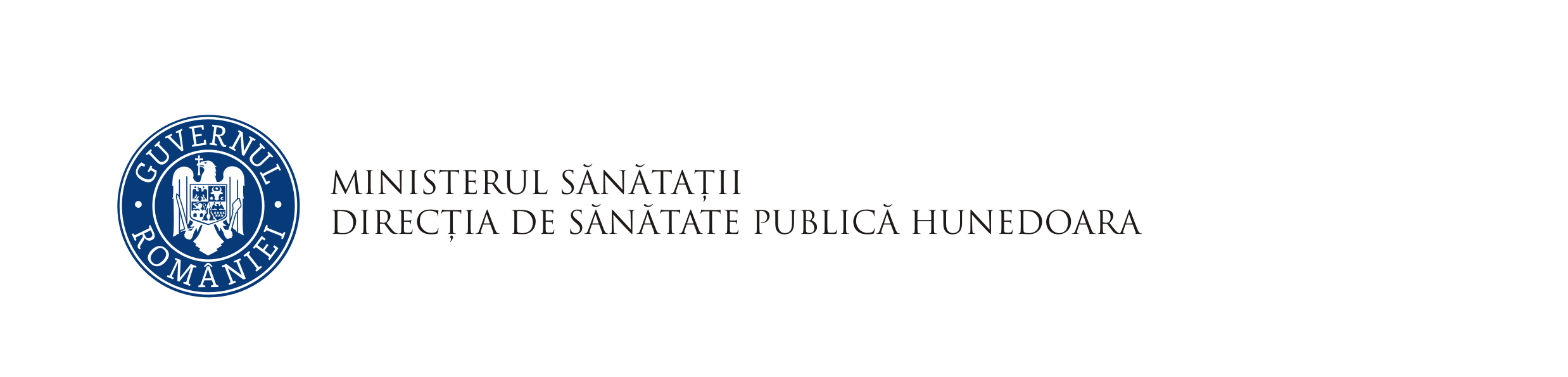           Tratament in strainatate,      Judetul Hunedoara - 2020Conform Ordinului Ministrului Sănătăţii nr. 50/2004 privind metodologia de trimitere a unor categorii de bolnavi pentru tratament în    străinătate, cu completările şi modificările ulterioare, facem publice informaţiile referitoare la luna decembrie 2020, cumulat de la începutul anului:Director executiv,Ec. Mezei Ioan SebastianNumărul solicitărilor înregistrate la Direcţia de Sănătate Publică Hunedoara pentru trimiterea la tratament în străinătateStadiul rezolvării dosarelor înregistrate:Stadiul rezolvării dosarelor înregistrate:Stadiul rezolvării dosarelor înregistrate:Stadiul rezolvării dosarelor înregistrate:Numărul de dosare la care este consemnat nivel de prioritate – urgenţă medicală sau cu risc vital crescut (major)Numărul dosarelor înregistrate pentru control medicalNumărul dosarelor pentru care se solicită suplimentarea finanţăriiNumărul solicitărilor înregistrate la Direcţia de Sănătate Publică Hunedoara pentru trimiterea la tratament în străinătateNumărul dosarelor transmise comisiilor de specialitate teritorialeNumărul dosarelor pentru care s-a iniţiat corespondenţa cu clinicile de specialitate recomandate de comisiile de specialitate teritorialeNumărul dosarelor transmise Ministerului Sănătăţii spre aprobareNumărul dosarelor aprobate de către Ministerul SănătăţiiNumărul de dosare la care este consemnat nivel de prioritate – urgenţă medicală sau cu risc vital crescut (major)Numărul dosarelor înregistrate pentru control medicalNumărul dosarelor pentru care se solicită suplimentarea finanţării11000000